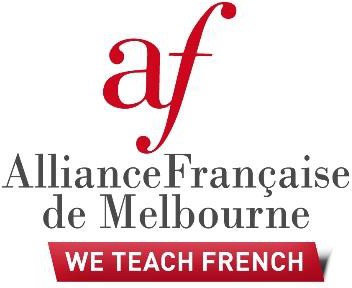 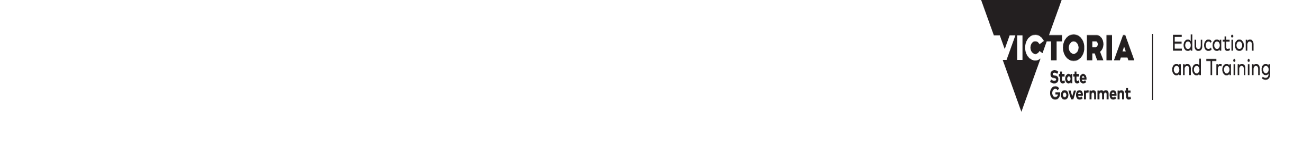 Diplôme Elémentaire de Langue Française (DELF) course for Victorian teachersAlliance Française de Melbourne (AFM), in partnership with the Victorian Department of Education and Training (DET), is offering the opportunity for government school teachers of French to undertake training for the Diplôme Elémentaire de Langue Française (DELF - Diploma in French language) at level B1 or B2, between Term 4 2019 and Term 1 2020.The DELF is an internationally recognised French Ministry of Education diploma which is designed to assess the communicative skills of a candidate in a real situation, using authentic documents to evaluate know-how (writing, asking for information and exchanging opinions) rather than linguistic and formal grammatical knowledge.The DELF for Victorian teachers comprises a 50-hour preparation course to support participants improve their written and spoken French in preparation for the DELF examination.WHO?DET will fund a total of 30 teachers of French (15 teachers per session) from government schools to participate in the course. This course is aimed at primary and secondary school teachers. AFM will be responsible for selecting the 30 teachers, and for conducting the preparation course and the DELF examination on behalf of DET.WHEN and WHERE?The DELF preparation course will be conducted out of school hours between October 2019 and April 2020 at AFM St Kilda on Thursday evenings from 6.00 pm to 8.30 pm over 20 weeks, 2.5 hours/week.Participating teachers will be invited to sit for the DELF examination in May 2020.DET will cover course costs for participants. Participants will be required to contribute $60 for textbooks and class materials. Participants will also be asked to pay for their DELF examination registration fee in 2020 (price to be confirmed, about $250).WHY SHOULD I ENROL?The DELF preparation course is a unique opportunity for teachers to develop their French language skills bypractising and preparing for a diploma that will provide international recognition of their level and competencies in the French language. Participants will meet other colleagues and have opportunities to share teaching methods, as well as work towards improving their French language proficiency. Since 2012, more than 60 teachers have completed the course and all those who sat the examination were successful. This year, a further 30 teachers from government schools will be given the opportunity to take part. Don’t miss outand apply now!PROCEDURE and TIMELINEB1 and B2 DELF Preparation Term 4 2019 + Term 1 2020by Friday 9th September 2019: applicants must have submitted their DELF application form to Margaux JOSSE: headteacher1@afmelbourne.com.au (see attachment).by Thursday 13th September 2019: applicants will be contacted by e-mail to confirm a date and time for an oral assessment over the phone that will determine each applicant’s eligibility.by Friday 20th September 2019: confirmation of participation in the course will be sent to all successful applicants.FOR FURTHER INFORMATIONFor general information about DELF, applicants should visit this page: http://www.ciep.fr/en/delf-tout- public/detailed-information-the-examinationsFor a sample B1 paper exam: http://www.delfdalf.ch/index.php?id=95&L=1 For a sample B2 paper exam: http://www.delfdalf.ch/index.php?id=96&L=1Please note that submitting an application does not automatically mean that you have enrolled in the course. Enrolment will be confirmed by Friday 20 September 2019 after the assessment of the participants’ level has been validated. Selected participants will then have one week to finalise their payment to confirm their place in the course.Participants will need to commit to regular attendance and completion of all course work.For further information, contact Margaux Josse on 9525 3463 or email: headteacher1@afmelbourne.com.au